Ensides rekvisisjon - 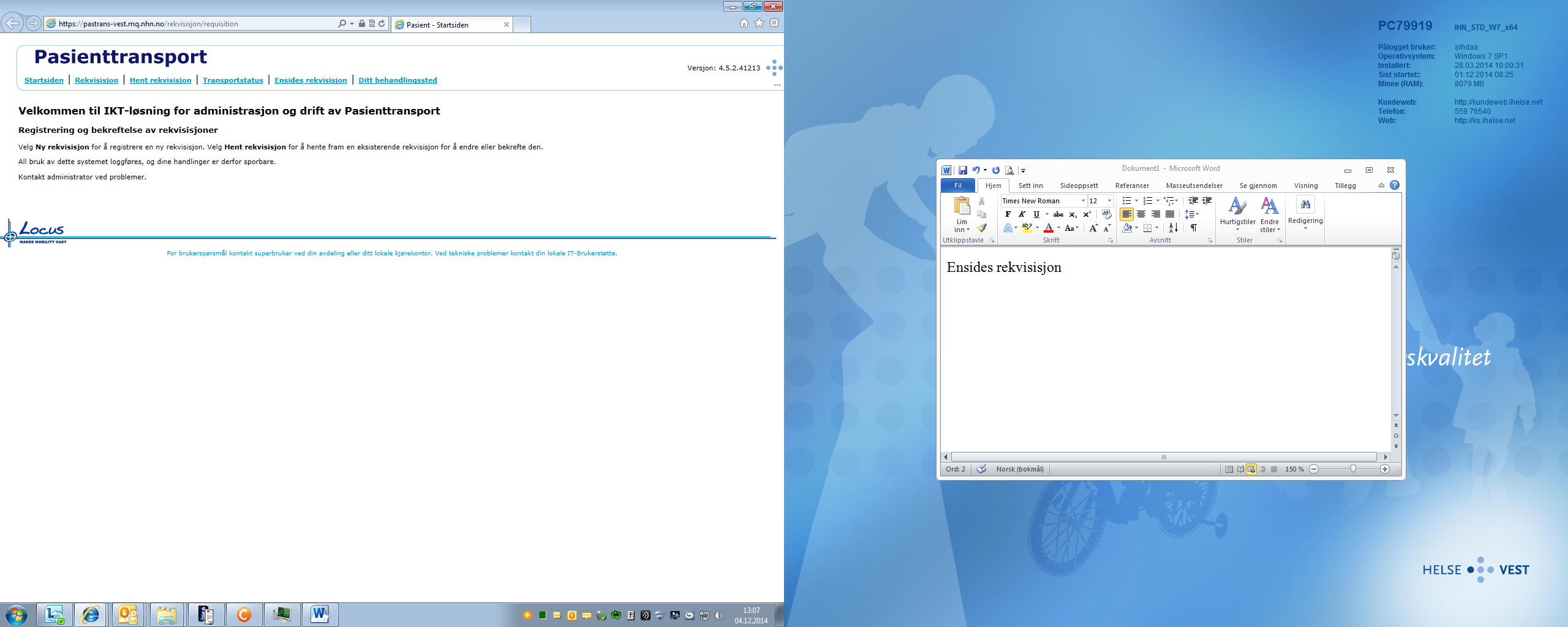 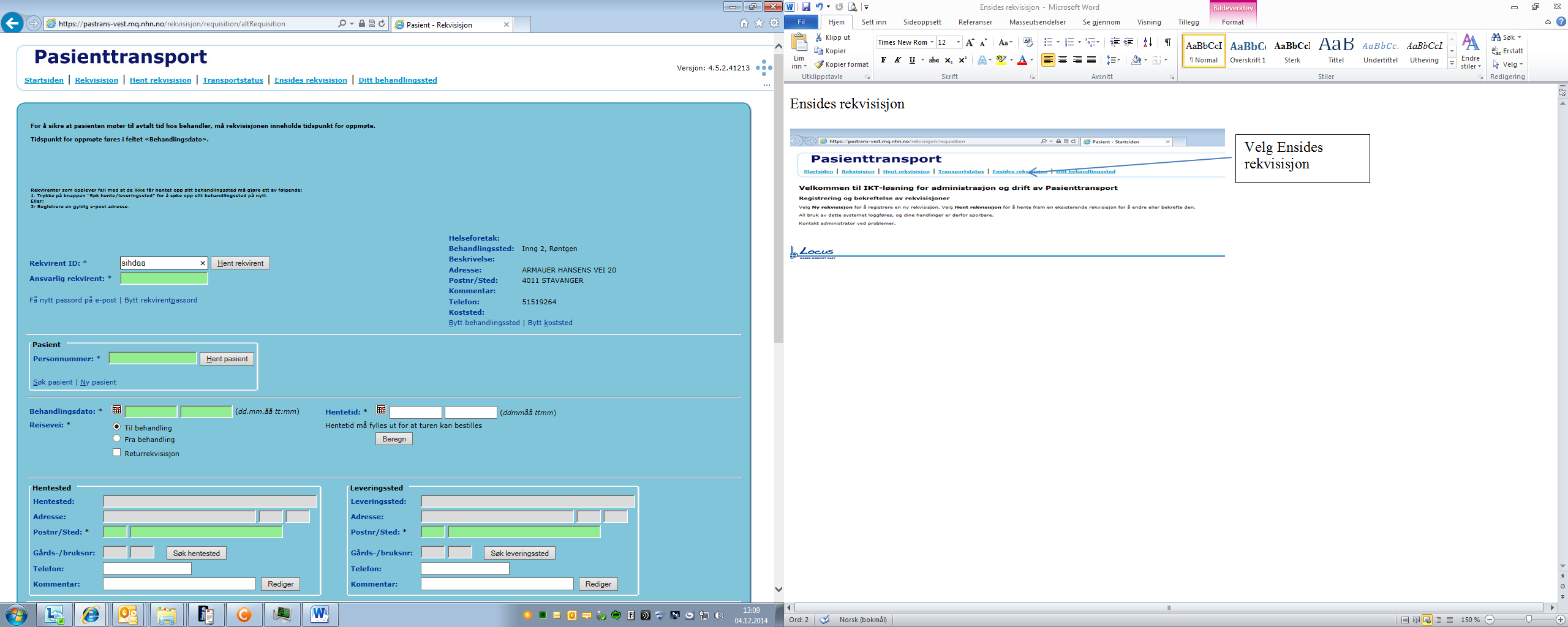 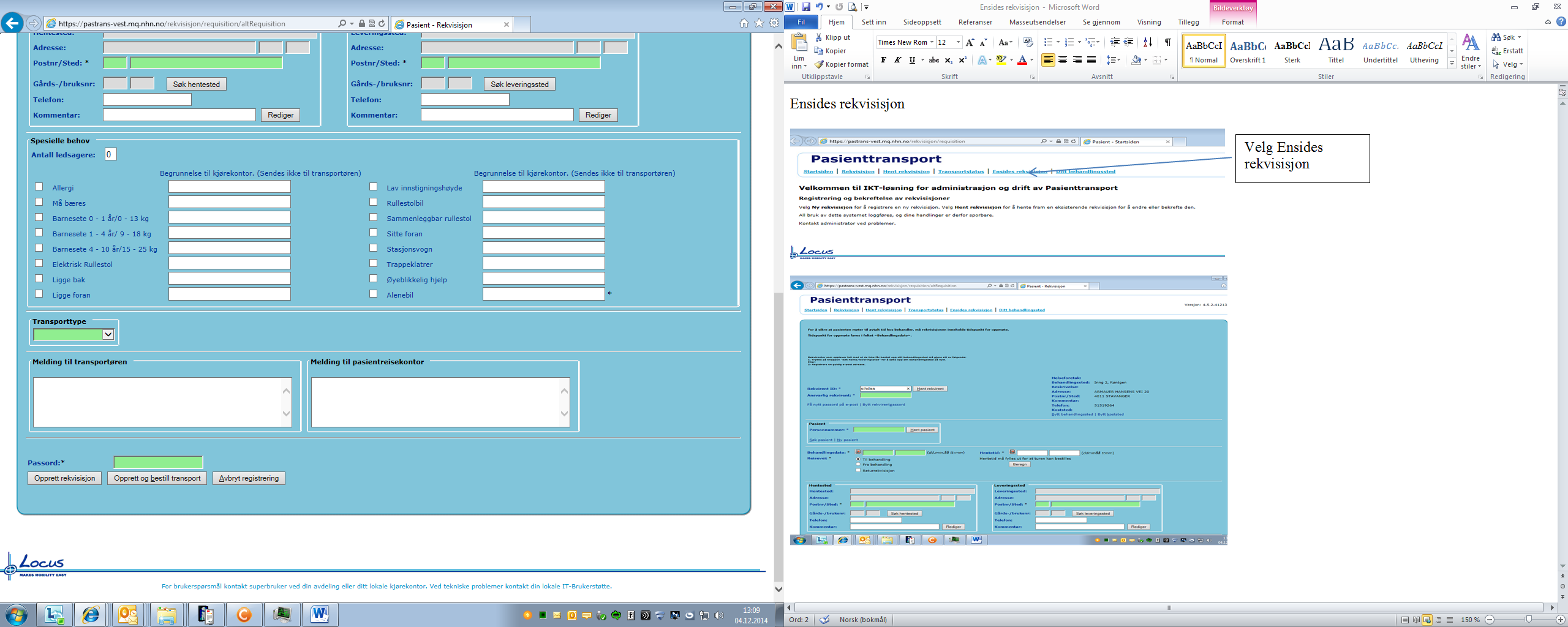 HUSK:Oppmøtelsebekreftelse – En kan bruke den som ligger i RIS. Eller vi kan bruke den som ligger på Intranettsidene om pasientreiser http://pulsen.sus.no/enheter/medisinskservice/pasientreiserVær obs dersom pasienten sitter i rullestol. Kan pasienten sitte i bil? Er stolen sammenleggbar? Må pasienten sitte i rullestolen under transport. Skriv i Melding til transportøren dersom du er usikker.Legg inn klokkeslett 10 min frem i tid når du fyller ut. Ellers vil du få en feilmelding om for tidlig tidspunkt.For pasienter som skal ha transport ut av Stavanger kommune vil det automatisk bli bestilt taxi via systemet etter at du har lagt inn bestilling i NISSY. Legg inn tlf tyil avdelingen, så det er mulig for taxisjåfør å få tak i deg.For pasienter innen Stavanger kommune legger du inn bestilling i NISSY, og pasienten eller radiografen må bestille taxi selv.Husk at pasienten må ha med seg Rekvisisjonsnummer(12 siffer), frikort og legitimasjon under transport